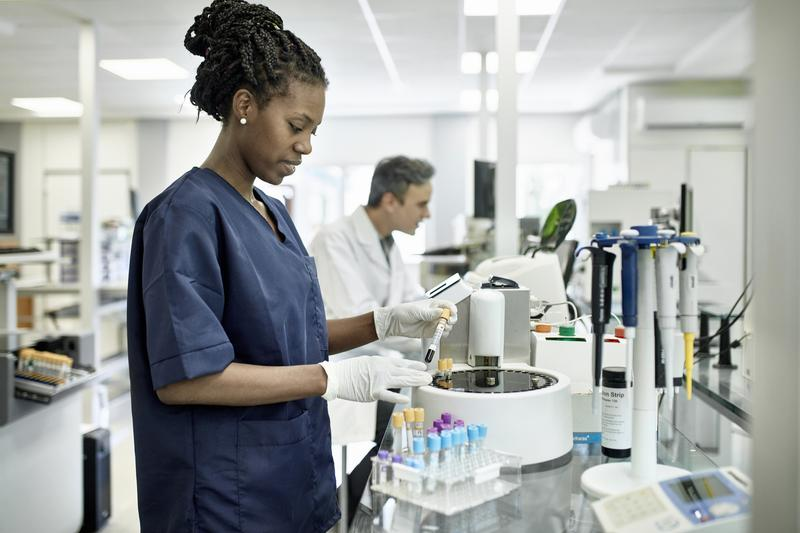 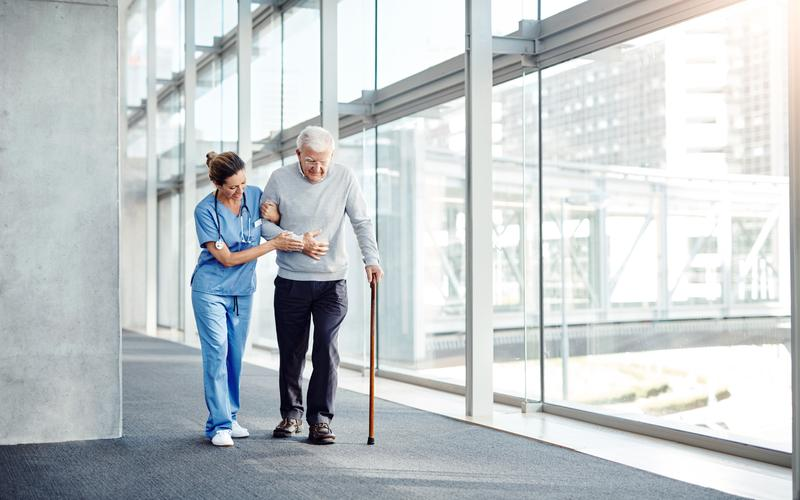 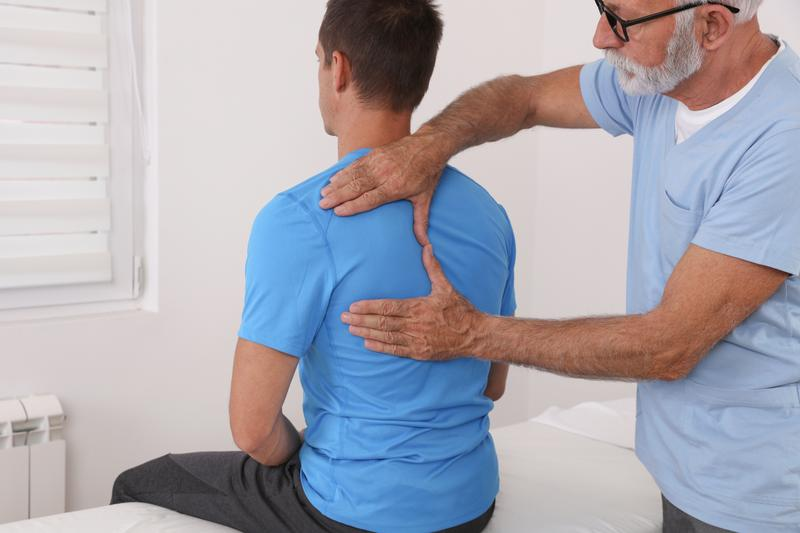 ………………………………………………………………………// SykefraværsstatistikkLegemeldt sykefravær……………………………………………………………………..NAV Vestfold og Telemark4. kvartal 2022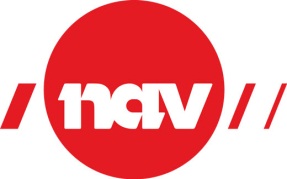 Sykefravær 4. kvartal 2022Tabell 1: Sykefraværsprosent fordelt på fylkerTabell 2: Sykefraværsprosent fordelt på kommuner i Vestfold og TelemarkTabell 3: Sykefraværsprosent kvinner fordelt på kommuner i Vestfold og Telemark Tabell 3: Sykefraværsprosent menn fordelt på kommuner i Vestfold og Telemark Tabell 4: Sykefraværsprosent etter næring i Vestfold og TelemarkTabell 5: Sykefraværsprosent etter alder i Vestfold og TelemarkTabell 6: Andel sykefraværstilfeller etter diagnose i Vestfold og TelemarkTabell 7: Andel avsluttede sykefraværstilfeller i kvartalet etter varighet i Vestfold og TelemarkTabell 8: Andel graderte sykefraværstilfeller i Vestfold og TelemarkOm statistikken:4.kv 20184.kv 20194.kv 20204.kv. 20214.kv. 2022EndringsprosentLandet5,05,15,45,75,70,5Agder5,15,55,86,16,10,3Innlandet5,45,75,86,16,0-0,7Møre og Romsdal5,35,55,66,05,9-1,4Nordland5,86,06,46,76,4-3,6Oslo4,14,24,24,64,83,7Rogaland4,54,64,95,25,1-1,9Troms og Finnmark5,55,76,26,46,41,0Trøndelag5,25,35,55,85,7-1,6Vestfold og Telemark5,25,45,55,95,90,7Vestland5,05,15,45,95,9-0,3Viken5,25,35,45,86,02,74.kv. 20184.kv. 20194.kv. 20204.kv. 20214.kv. 2022EndringsprosentVestfold og Telemark     5,25,45,55,95,90,7Horten4,95,05,25,56,19,6Holmestrand5,95,76,16,16,32,8Tønsberg4,74,95,05,75,6-1,5Sandefjord4,95,15,45,95,7-2,6Larvik4,95,45,45,96,01,0Porsgrunn5,35,85,65,96,13,2Skien5,66,06,16,46,63,4Notodden5,95,86,16,96,5-6,3Færder4,74,74,95,15,33,1Siljan5,76,56,95,86,918,0Bamble5,25,55,65,96,14,6Kragerø6,15,65,76,36,3-0,3Drangedal5,25,46,56,96,0-12,9Nome6,25,96,77,56,1-17,7Midt-Telemark5,85,95,65,95,6-5,6Tinn5,36,06,05,25,68,4Hjartdal4,93,46,34,95,03,5Seljord5,25,25,05,34,8-9,6Kviteseid5,25,04,34,74,80,5Nissedal3,94,06,25,44,9-10,4Fyresdal4,03,85,74,66,031,0Tokke4,45,44,55,05,00,2Vinje3,84,44,34,74,3-8,84.kv. 20184.kv. 20194.kv. 20204.kv. 20214.kv. 2022EndringsprosentVestfold og Telemark     6,77,07,37,67,6-0,5Horten6,57,07,07,28,213,1Holmestrand7,77,48,58,08,45,2Tønsberg6,36,57,07,67,3-4,5Sandefjord6,47,07,07,37,41,0Larvik6,47,06,97,67,5-1,6Porsgrunn6,87,87,27,87,7-2,3Skien7,17,68,08,38,41,6Notodden7,47,27,68,88,0-8,4Færder6,36,16,56,66,72,1Siljan7,79,710,38,89,68,6Bamble7,07,27,57,77,92,6Kragerø8,06,97,27,97,7-3,0Drangedal6,57,08,99,37,3-20,9Nome7,77,78,710,07,1-29,5Midt-Telemark6,87,16,97,06,7-4,8Tinn7,47,87,87,06,9-1,4Hjartdal6,03,08,05,76,310,6Seljord5,86,27,25,85,7-1,2Kviteseid5,46,05,55,66,212,5Nissedal5,65,49,87,16,6-7,6Fyresdal5,54,88,35,38,763,4Tokke5,87,26,66,96,3-8,0Vinje3,95,75,06,55,8-10,54.kv. 20184.kv. 20194.kv. 20204.kv. 20214.kv. 2022EndringsprosentVestfold og Telemark     3,94,04,14,54,62,2Horten3,73,33,64,14,34,6Holmestrand4,54,44,24,74,7-0,5Tønsberg3,43,53,34,04,13,2Sandefjord3,73,74,14,74,4-7,1Larvik3,74,14,24,54,74,4Porsgrunn4,14,24,24,44,811,2Skien4,34,64,64,75,05,8Notodden4,64,64,95,35,2-3,4Færder3,33,43,53,84,04,3Siljan4,24,04,43,64,834,4Bamble3,84,24,34,44,76,8Kragerø4,64,64,55,05,13,3Drangedal4,24,24,75,15,0-2,2Nome5,14,45,05,35,31,7Midt-Telemark5,04,84,55,04,7-6,6Tinn3,54,54,53,74,523,5Hjartdal4,03,74,84,24,0-4,9Seljord4,64,43,34,84,0-17,3Kviteseid5,04,23,44,13,6-12,4Nissedal2,52,93,24,13,6-12,6Fyresdal2,82,83,53,93,8-4,1Tokke3,34,02,93,54,012,6Vinje3,63,33,83,23,0-5,24.kv. 20194.kv. 20194.kv. 20204.kv. 20214.kv. 2022EndringsprosentI alt5,25,45,55,95,90,7Jordbruk, skogbruk og fiske3,44,34,34,43,7-15,7Bergverksdrift og utvinning4,74,65,05,35,0-4,5Industri4,54,44,44,84,80,3Elektrisitet-, vann og renovasjon4,13,83,74,54,1-9,6Bygge- og anleggsvirksomhet4,44,54,95,25,31,4Varehandel, reparasjon av motorvogner4,44,74,64,95,14,9Transport og lagring5,65,86,06,66,2-5,6Overnattings- og serveringsvirksomhet4,75,15,14,15,226,2Informasjon og kommunikasjon2,93,22,93,33,69,3Finansierings- og forsikringsvirksomhet4,64,83,94,74,5-3,6Omsetning og drift av fast eiendom3,83,93,64,13,7-8,4Faglig, vitenskapelig og teknisk tjenesteyting3,33,83,64,14,22,4Forretningsmessig tjenesteyting5,55,66,06,16,710,8Off. adm., forsvar, sosialforsikring4,84,44,14,65,110,9Undervisning4,95,56,06,46,3-1,0Helse- og sosialtjenester7,47,78,28,78,4-3,0Private tjenester ellers4,75,85,25,95,6-4,4Ukjent4,52,84,63,94,617,94.kv. 20184.kv. 20194. kv. 20204.kv. 20214.kv. 2022EndringsprosentI alt5,25,45,55,95,90,716-19 år1,81,81,52,52,3-9,220-24 år3,13,43,33,83,91,325-29 år4,74,75,25,35,64,730-34 år5,55,55,66,46,50,435-39 år5,15,35,36,16,10,140-44 år5,25,25,45,95,90,145-49 år5,25,45,65,96,00,350-54 år5,55,86,26,36,2-1,855-59 år5,96,36,16,36,53,860-64 år6,46,87,17,27,0-3,365-69 år5,26,05,45,25,79,74.kv. 20194.kv. 20194.kv. 20204.kv.20214.kv. 2022I alt100100100100100Allment og uspesifisert 6,0 6,0 7,1 6,3 6,7Sykdom i fordøyelsesorganene 7,0 7,3 6,3 5,7 6,7Hjerte- og kar sykdommer 3,0 2,8 2,8 2,1 2,1Muskel-/skjelettlidelser 31,2 30,9 29,3 23,4 23,4Sykdommer i nervesystemet 5,9 6,0 5,9 4,9 5,2Psykiske lidelser 17,8 17,5 17,7 14,6 16,4Sykdommer i luftveiene 14,1 14,9 17,5 32,4 28,6Svangerskapssykdommer 4,0 3,7 3,4 2,7 2,8Andre lidelser 10,8 10,8 9,8 7,8 8,0Ukjent 0,2 0,2 0,1 0,1 0,14.kv. 20184.kv. 20194.kv. 20204.kv.20214.kv. 2022I alt10010010010010016 dager og under                   61,1 62,8 60,6 69,1 69,416 dager til 8 uker                 20,9 20,1 21,1 16,9 17,68 uker til 12 uker                  4,8 4,8 5,4 3,8 3,912 uker til 26 uker                 6,1 5,8 6,9 5,2 4,226 uker og over                     7,1 6,6 6,0 4,9 4,94.kv. 20184.kv. 20194.kv. 20204.kv. 20214.kv 2022Andel gradert23,522,022,518,423,2Legemeldt sykefraværSykefraværsregisteret er hovedkilden til informasjon om legemeldt sykefravær. Sykefraværsregisteret er basert på NAVs registreringer av Sykmeldingsattest 1A i sykepengerutinen. Disse registreringene omfatter alt legemeldt fravær.SykefraværsprosentTapte dagsverk på grunn av egen sykdom i prosent av avtalte dagsverk.Tapte dagsverkAntall avtalte dagsverk tapt i et sykefraværstilfelle i perioden multiplisert med sykeuføregradAvtalte dagsverkDager man etter avtalen skal være på jobb, korrigert for   stillingsandel. I praksis regnes mandag til fredag med unntak av offentlige fridager (f. eks 17. mai og Skjærtorsdag) som ”dager man skulle ha vært på jobb” Graderte sykemeldingDelvis sykmelding der uføregraden angir hvor mye personen er sykemeldt. Hvis en person er 60 prosent sykemeldt (har en uføregrad på 60 prosent) vil man utføre sitt vanlige arbeid 40 prosent av tiden